CHECK APPROPRIATE ITEM 	Initial Evaluation Conference/	 	Coaching		Notice of Intensive Support	Job Expectations				Conference	School Handbook Review		Training Documentation		Intensive Support Observation 					Summary	School Safety Plan Review		Non-Renewal Recommendation		Mid-Year Conference	Professional Growth Plan				Deficiency Process Conference		Directed Growth Plan			A conference was held and is summarized below:Teacher self-Reflectionprofessional growth planning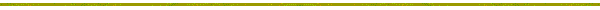 Part A: Initial Reflection – Establishing Priority Growth NeedsPart B:  Connecting Priority Growth Needs to Professional Growth PlanningPart C:  On-going Reflection – Progress Toward Professional Growth GoalPart D:  Summative Reflection- Level of Attainment for Professional Growth Goal	Coaching Session – remains in supervisor’s file	Disciplinary Documentation – placed in employee personnel file at Central Office. Please attach all previous Coaching E-2s when disciplinary documentation is submitted to the central office.Note: If neither box is checked, this E-2 will be assumed to be a Coaching Session and remain in the supervisor’s file.NAME:NAME:SCHOOL / LOCATION:ID#:JOB ASSIGNMENT:DATE OF OBSERVATIONS(S):DATE OF OBSERVATIONS(S):DATE OF OBSERVATIONS(S):DATE OF CONFERENCE:DATE OF CONFERENCE:TeacherSchoolGrade Level/Subject(s)Component:Self-Assessment:Self-Assessment:Self-Assessment:Self-Assessment:Rationale:1A - Demonstrating Knowledge of Content and PedagogyIDAE1B - Demonstrating Knowledge of StudentsIDAE1C - Selecting Instructional OutcomesIDAE1D - Demonstrating Knowledge of ResourcesIDAE1E - Designing Coherent InstructionIDAE1F - Designing Student AssessmentIDAE2A -  Creating an Environment of Respect and RapportIDAE2B - Establishing a Culture for LearningIDAE2C - Managing Classroom ProceduresIDAE2D - Managing Student BehaviorIDAE2E - Organizing Physical SpaceIDAE3A - Communicating with StudentsIDAE3B - Using Questioning and Discussion TechniquesIDAE3C - Engaging Students in LearningIDAE3D - Using Assessment in InstructionIDAE3E - Demonstrating Flexibility and ResponsivenessIDAE4A - Reflecting on TeachingIDAE4B - Maintaining Accurate RecordsIDAE4C - Communicating with FamiliesIDAE4D - Participating in a Professional CommunityIDAE4E - Growing and Developing ProfessionallyIDAE4F - Demonstrating ProfessionalismIDAEDomain:Component:Circle Professional Growth Priority ComponentsComponent:Circle Professional Growth Priority ComponentsComponent:Circle Professional Growth Priority ComponentsComponent:Circle Professional Growth Priority ComponentsComponent:Circle Professional Growth Priority ComponentsComponent:Circle Professional Growth Priority ComponentsSelect a component from those circled for focused professional growth goal development (Part B):Select a component from those circled for focused professional growth goal development (Part B):Select a component from those circled for focused professional growth goal development (Part B):Select a component from those circled for focused professional growth goal development (Part B):Planning & Preparation1A1B1C1D1E1FThe Classroom Environment2A2B2C2D2EInstruction3A3B3C3D3EProfessional Responsibilities4A4B4C4D4E4FCurrent Level of Performance for Selected Component:Current Level of Performance for Selected Component:Current Level of Performance for Selected Component:Current Level of Performance for Selected Component:Current Level of Performance for Selected Component:Current Level of Performance for Selected Component:Current Level of Performance for Selected Component:IDAEProfessional Growth Goal:Action PlanAction PlanStrategies/ActionsWhat is my personal learning necessary to meet the goal(s)?  What will I need in order to learn my identified skill or content?  How will I apply what I have learned?  How will I accomplish my goal(s)?  Targeted Completion DateWhen will I complete each identified strategy/action?Teacher Signature:Date:Administrator Signature:Date:Date:Status of Professional Growth Goal:Revisions/Modifications:Date:End of Year Reflection:Next Steps:Connection to Framework for Teaching:4A – Reflecting on TeachingIDAEConnection to Framework for Teaching:4E – Growing and Developing ProfessionallyIDAETeacher Signature:Date:Administrator Signature:Date:DATEEVALUATORDATEEMPLOYEE